1.	La reducción del saldo de su deuda pública bruta total con motivo de cada una de las amortizaciones a que se refiere este artículo, con relación al registrado al 31 de diciembre de 2017.2.	Un comparativo de la relación deuda pública bruta total a producto interno bruto del estado 3.	Un comparativo de la relación deuda pública bruta total a ingresos propio MUNICIPIO DE HECELCHAKAN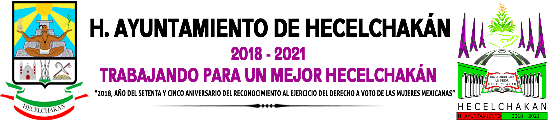 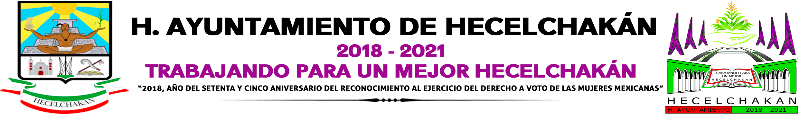 Formato de información de obligaciones pagadas o garantizadas con Fondos Federales 4to Trimestre del 2018MUNICIPIO DE HECELCHAKANFormato de información de obligaciones pagadas o garantizadas con Fondos Federales 4to Trimestre del 2018MUNICIPIO DE HECELCHAKANFormato de información de obligaciones pagadas o garantizadas con Fondos Federales 4to Trimestre del 2018MUNICIPIO DE HECELCHAKANFormato de información de obligaciones pagadas o garantizadas con Fondos Federales 4to Trimestre del 2018MUNICIPIO DE HECELCHAKANFormato de información de obligaciones pagadas o garantizadas con Fondos Federales 4to Trimestre del 2018MUNICIPIO DE HECELCHAKANFormato de información de obligaciones pagadas o garantizadas con Fondos Federales 4to Trimestre del 2018MUNICIPIO DE HECELCHAKANFormato de información de obligaciones pagadas o garantizadas con Fondos Federales 4to Trimestre del 2018MUNICIPIO DE HECELCHAKANFormato de información de obligaciones pagadas o garantizadas con Fondos Federales 4to Trimestre del 2018MUNICIPIO DE HECELCHAKANFormato de información de obligaciones pagadas o garantizadas con Fondos Federales 4to Trimestre del 2018MUNICIPIO DE HECELCHAKANFormato de información de obligaciones pagadas o garantizadas con Fondos Federales 4to Trimestre del 2018Tipo de ObligaciónPlazoTasaFin, Destino y ObjetoAcreedor, Proveedor o ContratistaImporte TotalImporte y porcentaje del total que se paga y garantiza con el recurso de dichos fondosImporte y porcentaje del total que se paga y garantiza con el recurso de dichos fondosTipo de ObligaciónPlazoTasaFin, Destino y ObjetoAcreedor, Proveedor o ContratistaImporte TotalFondoImporte GarantizadoImporte Pagado% respecto al totalAsociación Publico Privado120 meses9.5 %Saneamiento financiero de conformidad con los artículos 37, 47 fracción II y 50 de la Ley de Coordinación FiscalInfo Technology Mexico Sa de Cv41,029,279.20Fortamun DF$ 0.00     $ 12,187,633.5729.70Importe  Deuda Pública Bruta Total al 31 de diciembre del Año 2017$ 36,269,882.81(-)Amortización 10.00Deuda Pública Bruta Total descontando las amortización 136,269,882.81(-) Amortización 21,215,949.08Deuda Pública Bruta Total descontando las amortización 235,053,933.73(-) Amortización 3405,316.36Deuda Pública Bruta Total descontando las amortización 336,648,617.37(-) Amortización 42,764,023.91Deuda Pública Bruta Total descontando las amortización 431,884,593.46Al 31 de Diciembre de 2017Trimestre que se informaProducto interno bruto estatal  610,687,000,000.00570,643,000,000,000.00Saldo de la deuda pública36,269,882.8129,295,720.03Porcentaje0.005939 %0.005133 %Al 31 de Diciembre de 2017Trimestre que se informaIngresos Propios del Municipio6,343,262.33$ 5,521,136.73Saldo de la Deuda Pública36,269,882.81$28,831,645.63Porcentaje571.79%522.20%